2022 Rocky Mountain District of the 
Lutheran Church Missouri Synod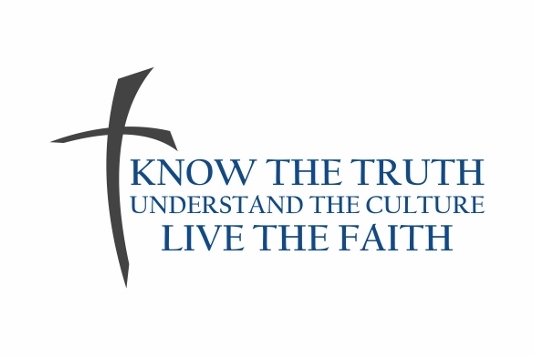 Remittance VoucherDate: _______________	Name/Address of Congregation:	Contact Info for Congregational Treasurer	____________________________________	Name:___________________________________________________________________	Email: _______________________________	____________________________________	Phone:_______________________________		For the Mission & Ministry of the District & Synod
To be credited toward Congregation’s Mission Pledge	$________________Designated Gifts for District Ministries RMD Partners in Mission 	$____________ The RMD Endowment Fund 	$____________ Ordained Minister Debt Assistance Program (DAP)	$____________ RMD Scholarship Fund for Church Workers	$____________	 President’s Fund	$____________ Mission Support for Congregations	$____________ Mission Support for Schools	$____________ RMD Disaster Response	$____________ University Lutheran Chapel	$____________ Other Mission/Ministry (please describe)
      ___________________________________________________	$____________
 District Convention Assessment	$____________
 Synod Convention Assessment	$____________	Total Amount of Remittance	$____________Please make checks payable to:	Rocky Mountain District	District Phone		88 Inverness Circle East, A-210	303-695-8001	Englewood, CO  80112Questions? Please reach out to info@rm.lcms.org
The latest version of this form is available on the Rocky Mountain District website rm.lcms.org/treasurersFrequently Asked Questions About theRocky Mountain District Church Remittance Voucher
Where can I find the latest version of the RMD Voucher online?You can download the document from rm.lcms.org/ treasurersDo I have to use the RMD Voucher?The use of the RMD Voucher is not required; however, many congregations find it useful for specifying the use of their contributions and gifts.What format is the voucher?The RMD Voucher is available as a PDF file and as a Microsoft Word file.What size is the voucher?The RMD Voucher is available in full page size for those who prefer a little more room or a larger font. The RMD Voucher is also available in ½ page size (2 per page) for those who prefer to use less paper.If our church is specifying multiple gifts, can we put the total amount in one check?Certainly! Whatever works for your congregation works for us at the district. Be sure to include how much goes to which ministry.How can I learn more about the Designated Gifts for District Ministries?Go to rm.lcms.org/gifts to learn about the district’s different ministries. If you don’t find what you need there, always feel free to send your questions to info@rm.lcms.orgOur church has contributed to other ministries in the past, but I do not see it listed on the voucher. How can I ensure my church’s donations get to the correct place?
The last check box on the list allows for flexibility in sending a gift for a particular mission. The district financial office also works with LCMS at the national synod level to direct funds to the appropriate programs.Still have questions?Please feel free to email info@rm.lcms.org or call the RMD office at 303-695-8001.Frequently Asked Questions About theDesignated Gifts for District MinistriesRMD Partners in MissionThe fund provides individuals and congregations an opportunity to support the annual mission and ministry of the District over and above regular offerings and pledges.  These special gifts serve to cover any giving gap between offerings and budget needs.  Gifts are used solely for the annual mission and ministry work of the District for carrying out its Focus: Know the Truth, Understand the Culture, Live the Faith.
The RMD Endowment Fund
The fund provides an orderly way to manage gifts from contributions, bequests, and property sales (restricted and unrestricted). Only the interest from the endowment, or no more than 4% of the principal, would be utilized each year for mission work within the District.  Additionally, funds could be utilized to help District congregations develop a renewed focus for ministry as a preventive measure against Gospel Gaps.   Ordained Minister Debt Assistance Program (DAP)The program provides annual grants to ministers who have school debt. The program is funded by a designated endowment and LCEF investments, along with generous contributions from churches and members. RMD Scholarship Fund for Church Workers
The fund is used to provide scholarships to students in the seminary as well as those who are studying within the Concordia University with the intention of becoming future church workers.President’s FundThe Rocky Mountain District has established a church worker and congregation assistance fund.  The purpose of this fund, at the discretion of the District President, is to aid church workers in personal or professional matters where the congregation is unable to support that worker.  Additionally, the fund is used for congregations in support of their health in matters of church unity, reconciliation, or other ecclesiastical matters where the congregation is unable to financially support such endeavors.Mission Support for Congregations
The fund is used to provide support for Lutheran Churches within the Rocky Mountain District.
Mission Support for Schools
The fund is used to provide support for Lutheran Schools and activities within the Rocky Mountain District, including the annual Educators Conference.RMD Disaster ResponseThe Rocky Mountain Disaster Response program is a ministry to respond to immediate and long-term needs following man-made and natural and disasters such as forest fires or flooding with emergency grants.University Lutheran Chapel (ULC)Funds are used to provide mission and material support for the University Lutheran Chapel located in Boulder, CO.District Convention AssessmentOn a three-year cycle, District Conventions are held. District meetings determine the leadership, focus, and goals. Each congregation is charged an assessment based upon the official number of communicant members to offset the cost of the meeting. The next meeting will be held in 2022 (2021 delay due to COVID).
Synod Convention AssessmentOn a three-year cycle, Synod Conventions are held. Each congregation is charged an assessment based upon the official number of communicant members to offset the cost of the meeting. The next meeting will be held in 2023 (2022 delay due to COVID).